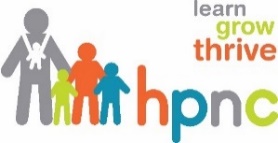 Childcare Information & ReferralFall 2020 Parent ApplicationToday’s Date:                               Parent/Primary Contact Person:      Names:  Address:   Best Phone:  Best Email:  Is this where you will be living when you begin childcare?  Yes / No      If no, where will you be living when childcare begins?  Child(ren)Name(s): 				Birthdate(s):  			Age(s): Childcare ScheduleDate by which you need childcare to begin:  Approximate hours and days of the week that you anticipate needing childcare:Does your schedule have flexibility?   No    Yes (describe)Are you looking for an academic schedule (summers off)?      Is there anything more that is important to know about your anticipated schedule? What type of childcare are you seeking?_____ Occasional Babysitter_____ Nanny Private_____	Shared_____ If shared, I do ___ / donot___ give HPNC’s Childcare Information and Referral Program & Sarah Diwan permission to share my name and contact information with other families interested in nanny-share.Nanny Requirements___ Nanny must have driver’s license___ Nanny who uses public transportation is ok_____ Small Home Daycare (up to 3 children at a time)_____ Licensed Home Daycare (up to 8 or 12 children at a time)_____ Childcare CenterSpecial Covid-related Concerns:How did you hear about HPNC’s Childcare Information and Referral Program (previously known and the Baby Ph.D. Childcare Network)? As you may know, this childcare referral service is funded by a grant from the University of Chicago. U of C affiliation is not required but if you are affiliated, we need to know your role and official email (for reporting purposes only).Do you have any affiliation with the University of Chicago?   _____ Yes  _____ NoIf yes, what is your U of C email?Are you/your spouse a student at the University of Chicago?  Yes/No	If yes,		What Department are you in?		What degree are you pursuing? Are you/your spouse an employee of the University of Chicago (including BSD) ___ or of the University of Chicago Hospitals ____?If yes,		What is your job title?Do you receive employment benefits (health insurance, retirement, etc. from U of C)?  Yes/ No$25 Donation Upon submitting this application, we ask that you make a minimum donation of $25 toward our Childcare Information and Referral services. Your contribution may be made online at:https://hpnclub.networkforgood.com/projects/47074-hpnc-annual-fund-join-our-mission and select ‘Childcare Information and Referral Program.’ Donations by personal check should be made out to The Hyde Park Neighborhood Club or HPNC with Childcare Referrals written in the memo. Our mailing address is: Hyde Park Neighborhood Club, 5480 S. Kenwood, Chicago IL  60615 – Attn. Sarah DiwanWhat’s Next?Upon receipt of your completed application, our childcare specialist will be available to assist with your childcare search. You may receive assistance for up to 1 year and will be eligible to receive specific contact information for nannies and home daycare providers.  Working with our staff does not guarantee that you will get a childcare slot with your top choice childcare provider; it does, however, guarantee that we will work with you to find a good fit for your family from within available options at the time that you plan to start care.  While we are not a nanny placement agency, we assist nannies and families to find one another when their needs and priorities overlap. We also do our best to assist families seeking to join or host a nanny share.Please note:  The process of securing childcare may be very quick, or it can extend over several months.  THANK YOU and we look forward to working together!Still have Questions? Please contact Sarah Diwan at: sdiwan@hpnclub.org or leave a message at 773-643-4062 x15. Referrals Given/Dates			Outcome				Next Steps___________________________		__________________________		________________________________________________		__________________________		________________________________________________		__________________________		________________________________________________		__________________________		_____________________